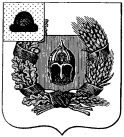 Администрация Александро-Невского городского поселения Александро-Невского муниципального районаРязанской областиПОСТАНОВЛЕНИЕО присвоении адреса объекту адресацииВ соответствии с Постановлением Правительства РФ от 19.11.2014 г.  № 1221 «Об утверждении Правил присвоения, изменения и аннулирования адресов», постановлением администрации Александро-Невского городского поселения от 30.09.2019 года №   177 «Об утверждении  административного  регламента администрации Александро-Невского городского  поселения  предоставления муниципальной услуги «Присвоение и аннулирование адреса объекту адресации», администрация Александро-Невского городского поселения ПОСТАНОВЛЯЕТ:            1.Присвоить объекту адресации: земельному участку с кадастровым номерам 62:09:0010103:12, адрес: Российская Федерация, Рязанская область, Александро-Невский  район, Александро-Невское городское поселение, р.п. Александро-Невский,  ул. Заводская, земельный участок 17б.2.Настоящее Постановление вступает в силу со дня его подписания и в течение трех рабочих дней подлежит обязательному внесению в государственный адресный реестр.Глава администрации Александро-Невского городского поселения                                                                             Е.В. Блохина   от  4  марта  2021 г.                     р.п. Александро-Невский                                        №  34